 Девятнадцатая сессия Собрания депутатов муниципального образования «Килемарский муниципальный район» Республики Марий Эл шестого созываРЕШЕНИЕСобрания депутатов муниципального образования «Килемарский муниципальный район»от 31 мая 2017 года №187___О внесении изменений в решение собрания депутатов от 01.06.2016 №120 «О порядке сообщения главой администрации муниципального образования  «Килемарский муниципальный район», руководителем финансового отдела муниципального образования «Килемарский муниципальный район» о получении подарка в связи с протокольными мероприятиями, служебными командировками и другими официальными мероприятиями, участие в которых связано с исполнением им служебных (должностных) обязанностей, сдачи и оценки подарка, реализации (выкупа) и зачисления средств, вырученных от его реализации»В соответствии с пунктом 5 части 1 статьи 14 Федерального закона от 02.03.2007 № 25-ФЗ «О муниципальной службе в Российской Федерации», постановлением Правительства РФ от 12.10.2015 №1089, Собрание депутатов Килемарского муниципального района р е ш и л о:1. Внести в Положение о сообщении главой администрации муниципального образования «Килемарский муниципальный район», руководителем финансового отдела муниципального образования «Килемарский муниципальный район» о получении подарка в связи с протокольными мероприятиями, служебными командировками и другими официальными мероприятиями, участие в которых связано с исполнением ими служебных (должностных) обязанностей, сдаче и оценке подарка, реализации (выкупе) и зачислении средств, вырученных от его реализации, утвержденное решением Собрания депутатов Килемарского муниципального района от 01.06.2016 №120 следующие изменения:- дополнить Положение пунктом 13(1) следующего содержания:«13(1). В случае если в отношении подарка, изготовленного из драгоценных металлов и (или) драгоценных камней, от лица не поступило заявление, указанное в пункте 12 настоящего Положения, либо в случае отказа лица от выкупа такого подарка, подарок, изготовленный из драгоценных металлов и (или) драгоценных камней, подлежит передаче инвентаризационной комиссией в федеральное казенное учреждение "Государственное учреждение по формированию Государственного фонда драгоценных металлов и драгоценных камней Российской Федерации, хранению, отпуску и использованию драгоценных металлов и драгоценных камней (Гохран России) при Министерстве финансов Российской Федерации" для зачисления в Государственный фонд драгоценных металлов и драгоценных камней Российской Федерации.»2. Настоящее решение вступает в силу после его  обнародования. Глава муниципального образования«Килемарский муниципальный район»,председатель Собрания депутатов		                   	             Н.Сорокинпгт Килемары, 2017 год№187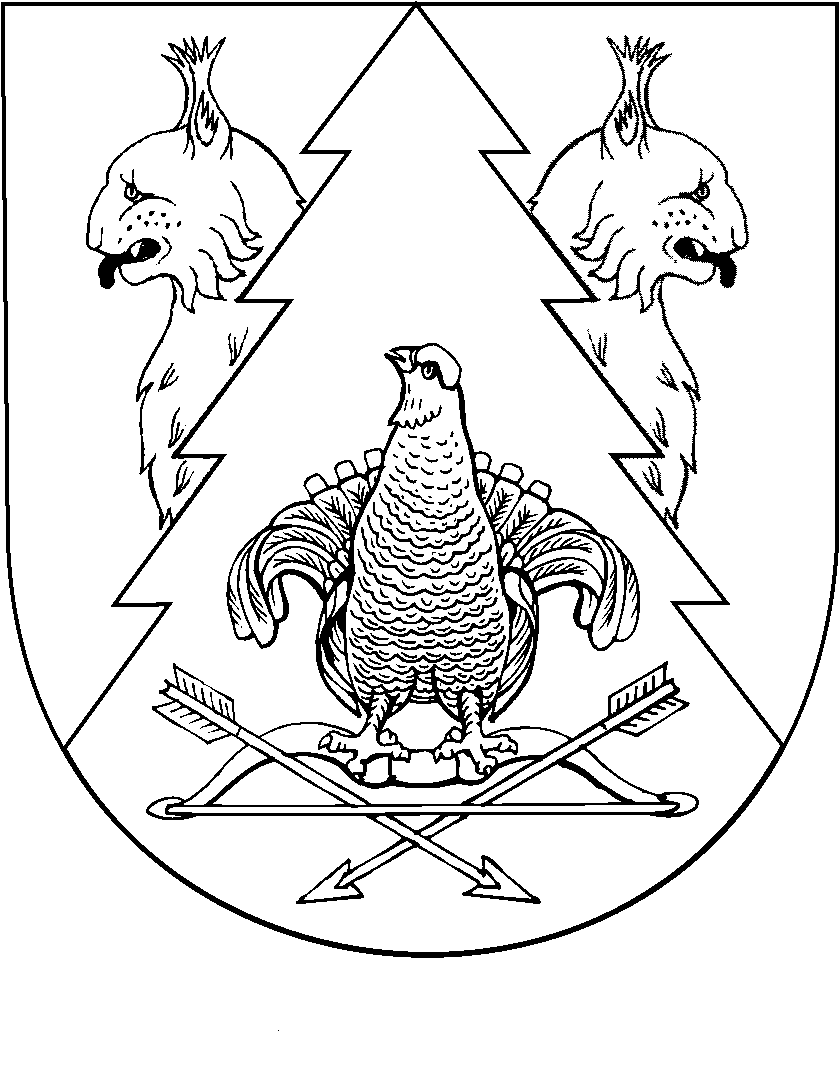 